Hippie Weekend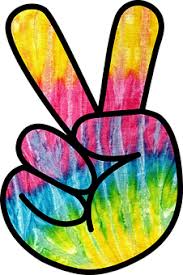 Saturday, June 2210am – Flag Raising and Morning Stretches w/mascot @flagpole11am – Wagon Ride w/mascot @office12pm – Make a Friendship Bracelet *Limit of 2 per person* @clubhouse1pm – Tie-Dye Shirts *Sign up required* @clubhouse2pm – Scavenger Hunt @pavilion3pm – Funk Fresh Relay @rec. field4pm – Pac-Man Tag5pm – Wagon Ride w/mascot @office Sunday, June 2310am – Flag Raising and Morning Stretches w/mascot @flagpole11am – Wagon Ride w/mascot @office12pm – Make a Beaded Necklace *sign up* @clubhouse1pm – Leisure Suit Relay @rec. field 2pm – Red Light, Green Light @rec. field*All activities are subject to change and/or cancellation based off of attendance, weather, and other reasons deemed necessary.